Název projektu:		LET´S ACT! – Pojďte si zahrát!
			(divadelní scénky v angličtině)
Vedoucí projektu:	Jana Pohludková
Seznam účastníků:	viz příloha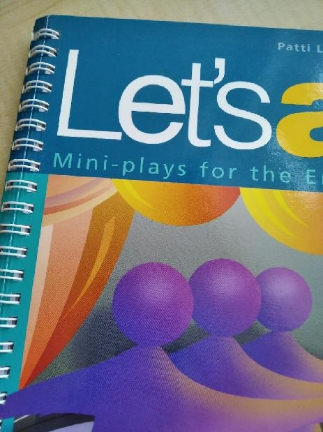 projektový den – 27/9/2023
Úvod, seznámení se záměrem projektu, průběhem projektových dnů a požadavky na účastníky včetně výstupu z projektového vyučování. Výběr vhodných divadelních scének (podle počtu účastníků projektu).Příprava a kopírování materiálů, rozdělení rolí, seznámení s obsahem scénky.První čtená zkouška, nácvik rolí, případná diskuse ohledně jednotlivých rolí, možné úpravy/změny textu apod.projektový den – 23/10/2023První hraná zkouška – zkouška rolí a opakování textu za účasti režiséra a dalších členů „realizačního týmu“ (účastníci projektu „Jak se dělá divadlo“).Společná konzultace a diskuse návrhů scény, kostýmů, hudby, alternací, nápovědy apod.projektový den – 19/03/2024Druhá hraná zkouška s režisérem a dalšími členy realizačního týmu.Zkouška kostýmů, scény a hudby pro závěrečné vystoupení, výběr/schválení plakátu.Třetí hraná zkouška pro závěrečné vystoupení za použití všech kostýmů a rekvizit.projektový den – 26/04/2024 (závěrečný)Generální zkouška pro závěrečné vystoupení, příprava scény, kostýmů apod.Uspořádání dvou závěrečných vystoupení v aule školy za účasti týmu „Jak se dělá divadlo“Úklid a vyhodnocení projektu, diskuse.